Муниципальное  бюджетное дошкольное образовательное учреждение          «Детский сад № 1 «Ромашка» с.п. НадтеречненскоеНадтеречного муниципального района»(МБДОУ «Детский сад №1 «Ромашка» с.п. Надтеречненское)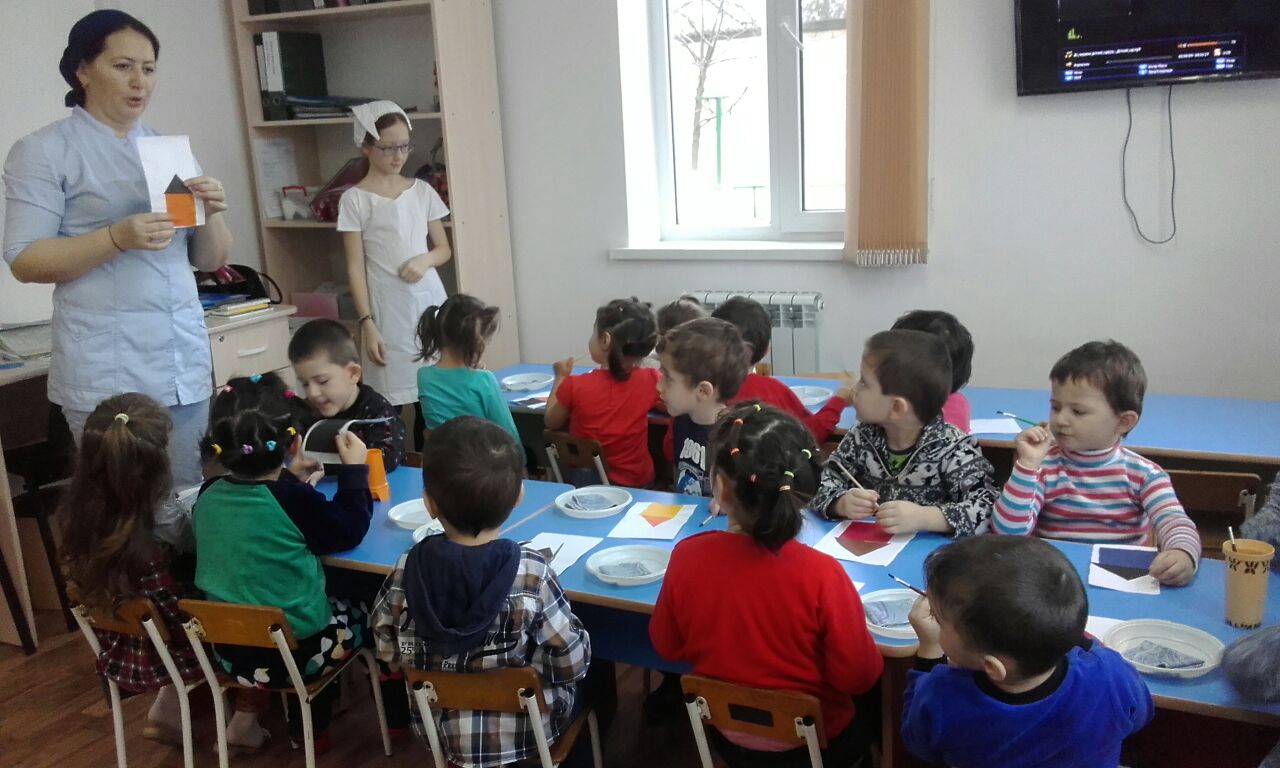 Конспект ООД                                                                               по художественно-эстетическому развитию( аппликация)                                                     «Домик для зайчика»                                                                       Подготовила и                                                                               провела Муртаева Р.Л.Цель: Создать праздничное настроение, передать в аппликации образ домика.Задачи: - воспитывать умение сопереживать, желание оказывать посильную помощь;- воспитывать бережное отношение к игрушкам;- воспитывать аккуратность, усидчивость;- учить ориентироваться на плоскости листа (право – лево, низ – верх, правый угол и т. д., наклеивать готовые формы (квадрат, треугольник) в определённой последовательности;- развивать воображение, творчество, мелкую моторику, координацию движений пальцев рук, закрепить правильные навыки наклеивания, формировать умение рассматривать работы, выделять сходство и различия, замечать разнообразие;-воспитывать бережное отношение детей к своему здоровью, аккуратность, усидчивость.Предварительная работа: чтение стихов А. Барто.Приоритетные образовательные области: "Художественно- эстетическое развитие", "Познавательное развитие", "Речевое развитие"                   Материалы и оборудование:1. 1/2 альбомного листа2. готовые формы: квадрат, треугольник3. кисть клеевая4. салфетка5. клей6. игрушка зайкаСодержание организованной деятельности детей:1. Организационный момент:Стук в дверь.Воспитатель: Кто это к нам пришел? Давайте, ребята посмотрим? Ой, да это же пришел.Дети: - зайка!Воспитатель: правильно, зайка. Скажите ребята мы знаем стихотворение про зайку?Дети: да знаем (Чтение стихотворения из серии «Игрушки» А. Барто «Зайка»)Зайку бросила хозяйка,Под дождём остался зайка.Со скамейки слезть не смог,Весь до ниточки промок.Воспитатель: зайка говорит, что ему холодно на улице, его бросила хозяйка, скоро наступит зима, поэтому давайте-ка ребята, поможем зайке и построим ему теплый и красивый дом.Но вначале погреемся вместе с зайкой2. Перед практической частью проводится физкультурная минутка.«Зайка серенький сидит» Зайка серенький сидит, и ушами шевелит,Вот так, вот так, и ушами шевелит!(Дети присаживаются на корточки и руками изображают, как зайка шевелит ушками)Зайке холодно сидеть, надо лапочки погреть,Вот так, вот так, надо лапочки погреть!(Дети слегка прихлопывают ладошку об ладошку. Затем встают)Зайке холодно стоять, надо зайке поскакать!Скок - скок — скок - скок, надо зайке поскакать!(Дети прыгают на двух ногах, прижав руки к груди)Кто - то зайку напугал, зайка прыг и убежал.(Дети разбегаются врассыпную, а воспитатель берёт лисичку и бежит за зайками) .Затем воспитатель спрашивает детей. Кто же зайку напугал?3. Аппликация. Изготовление домика для зайки.Воспитатель: Садитесь за столы, и я покажу вам, как можно сделать ёлочку.Показ:На магнитной доске продемонстрировать алгоритм выполнения аппликации, затем предложить детям построить свой дом.1. Разложить готовые формы на середине листа.Воспитатель: ребята давайте угостим зайчика.Пальчиковая гимнастика:КАПУСТАМы капусту рубим, рубим (Ладошки движутся параллельно друг другу)Мы морковку трем, трем (Кулачки трут друг друга)Мы капусту солим, солим («солим» щепоткой)Мы капусту жмем, жмем (Пальчики сжимаем и разжимаем)2. Наклеить детали домика.Воспитатель: Ребята, а что мы с вами сделали сегодня?А из каких фигур состоят ваши домики и какого они цвета?Ребята, вы очень хорошо справились с заданием! Давайте подарим зайке ваши домики где он перезимует зиму и ему не будет холодно.4. Рефлексия.Воспитатель: ребята, давайте посидим и послушаем музыку.